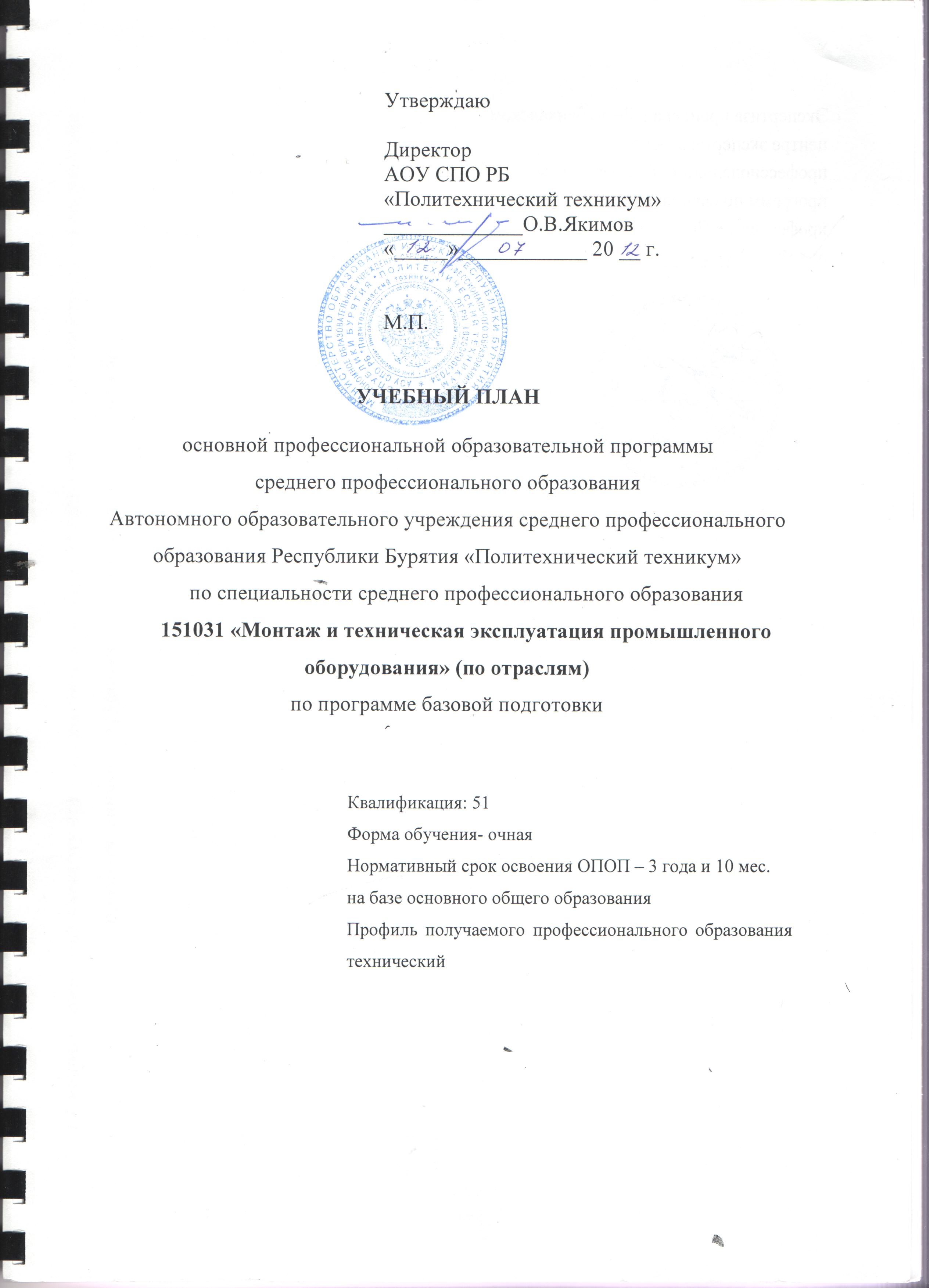 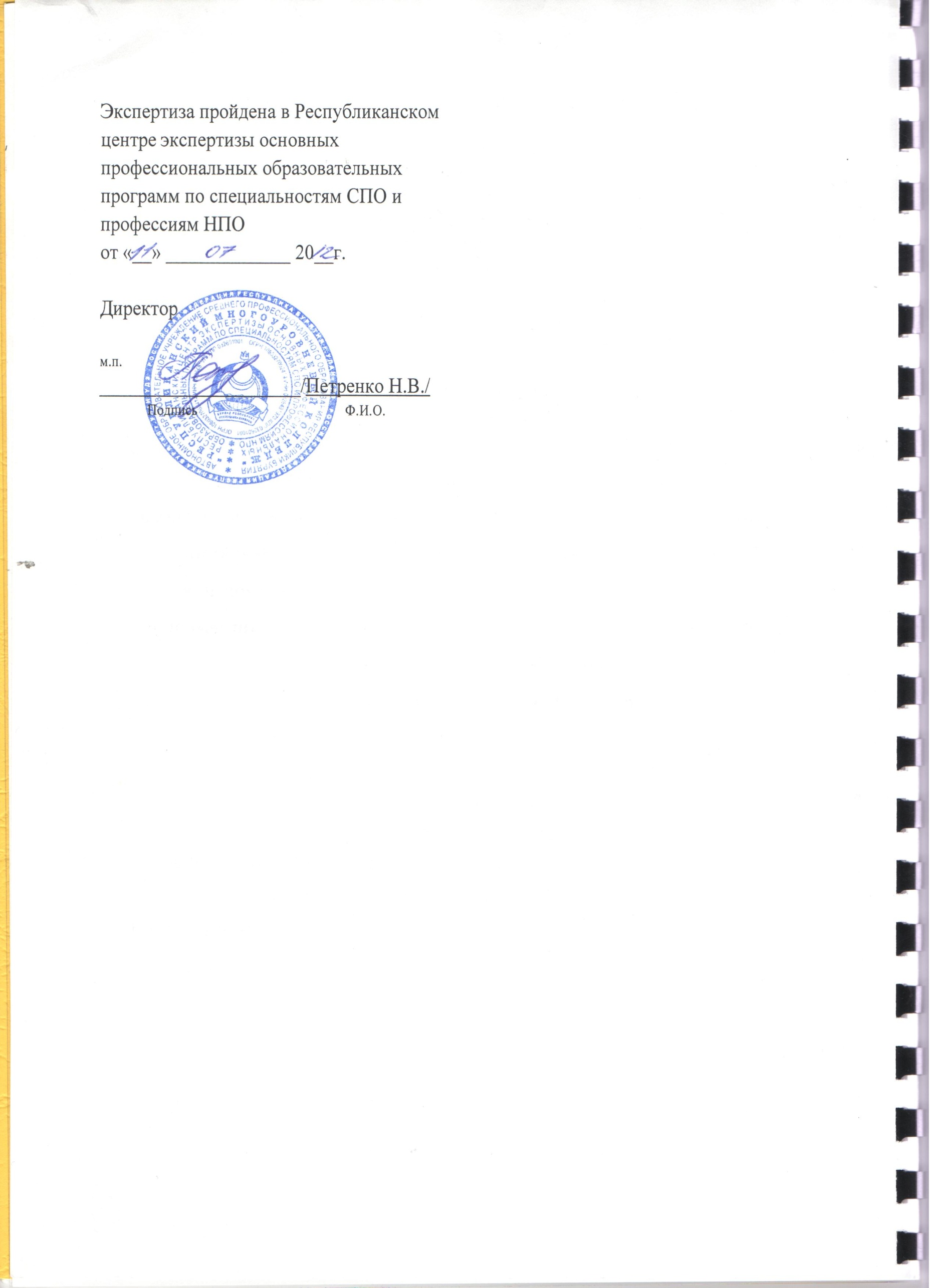 1.Сводные данные по бюджету времени по специальности  151031 «Монтаж и техническая эксплуатация промышленного оборудования» (по отраслям) (в неделях)2. Учебный план по специальности 151031 «Монтаж и техническая эксплуатация промышленного оборудования» (по отраслям)3. Перечень кабинетов, лабораторий, мастерских и др. для подготовки по  специальности СПО 151031 «Монтаж и техническая эксплуатация промышленного оборудования» (по отраслям)4. Пояснительная запискаНастоящий учебный план основной профессиональной образовательной программы среднегопрофессионального образования Автономного образовательного учреждения СПО Республики Бурятия «Политехнический техникум» составлен на основе Федерального государственного образовательного стандарта  по специальности среднего профессионального образования (далее – ФГОС СПО), утвержденного приказом Министерства образования и науки Российской Федерации № 661 от 24.06.2009 г. по специальности151031 «Монтаж и техническая эксплуатация промышленного оборудования» (по отраслям),ФЗ «Об образовании», Устава АОУ СПО РБ «Политехнический техникум», рекомендацийМинобрнауки, Типового положения об образовательном учреждении среднего профессионального образования, Постановления правительства РФ от 18 июля . N 543, Положения об учебной и производственной практике студентов, осваивающих основные профессиональные образовательные программы среднего профессионального образования, Приказа Министерства образования и науки РФ от 26 ноября . N 673.Объем обязательных (аудиторных) учебных занятий  студентов в период теоретического обучения не превышает 36 часов в неделю. Максимальная нагрузка не превышает  54 часа в неделю и включает все виды учебной работы студентов в образовательном учреждении и вне его: обязательные и факультативные занятия, консультации, выполнение домашних заданий, самостоятельную работу и т.п. При подсчете общей максимальной учебной нагрузки студента использован коэффициент равный 1,5.При реализации Федерального государственного образовательного стандарта по общим гуманитарным и социально-экономическим дисциплинам запланирована интенсивность изучения дисциплин не более 8 часов в неделю и осуществляется, исходя из междисциплинарных связей с учетом характера и сложности дисциплин.Продолжительность учебной недели – пятидневная. Продолжительность занятий - 80 мин. Запланированы формы и процедуры текущего контроля знаний (контрольные работы, тестирование), система оценок, в том числе шкала отметок - пятибалльная, предусматривается возможность рейтинговых и  накопительных систем оценивания. Консультации для студентов предусматриваются   в объеме 100 часов на учебную группу на каждый учебный год, в т.ч. в период реализации среднего (полного) общего образования, и не учтены при расчете объемов времени. Формы проведения консультаций - групповые, индивидуальные, письменные. При формировании настоящего учебного плана весь объем времени, отведенный на реализацию ОПОП, распределен с учетом инвариантной и вариативной части.В период обучения с юношами проводятся учебный сборы.Общий объем времени на проведение производственной (профессиональной)  практики определяется ФГОС СПО по специальности 151031 «Монтаж и техническая эксплуатация промышленного оборудования» (по отраслям)и учебным планом.   Производственная и преддипломная практика являются завершающим этапом обучения студентов, и имеют своей целью обобщение и закрепление теоретических знаний и практических навыков студентов для выполнения дипломной работы. Практика проводится на промышленных предприятиях. В период практики студенты углубляют свои знания, и практические навыки знакомятся с особенностями нового оборудования, организацией работы предприятия.  Преддипломную  практику студенты проходят на участках предприятий, соответствующих теме дипломной работы.Запланировано проведение учебной и производственной практики – 22 недели на втором, третьем и четвертом курсах, преддипломная практика – 4 недели. Промежуточная аттестация обучающихся (8 недель) проводится в форме экзаменов, комплексных экзаменов, дифференцированных зачетов и зачетов, сконцентрированных в рамках календарной недели в период зимней и летней сессий. 4.1. Общеобразовательный циклОбщеобразовательный цикл основной профессиональной образовательной программы сформирован в соответствии с Рекомендациями по реализации федерального государственного образовательного стандарта в пределах основных профессиональных образовательных программ среднего профессионального образования, сформированными на основе ФГОС СПО по специальности151031 «Монтаж и техническая эксплуатация промышленного оборудования» (по отраслям) с учетом профиля и составляет 1404 часа.4.2. Формирование вариативной частиОбъем вариативной части ОПОП составляет 936 часов. Указанные часы распределены следующим образом:Добавлены часы  по  дисциплинам и  профессиональным модулям в объеме:Введены дисциплины вобщепрофессиональный цикл ОПОП: Итого: 936 часов.4.3. Формы проведения государственной (итоговой) аттестацииГосударственная(итоговая) аттестация включает подготовку и защиту  дипломного проекта. Обязательное требование – соответствие тематики дипломного проекта содержанию профессиональных модулей. Необходимым условием допуска к государственной (итоговой) аттестации является представление документов, подтверждающих освоение студентами компетенций при изучении теоретического материала и прохождении практики по каждому из основных видов профессиональной деятельности. КурсыОбучение по дисциплинам и междисциплинарным курсамУчебная практикаПроизводственная практикаПроизводственная практикаПромежуточная аттестацияГосударственная (итоговая) аттестацияКаникулыВсего (по курсам)КурсыОбучение по дисциплинам и междисциплинарным курсамУчебная практикапо профилю профессии НПО или специальности СПОпреддипломная(для СПО)Промежуточная аттестацияГосударственная (итоговая) аттестацияКаникулыВсего (по курсам)123456789I курс3921152II курс333421052III курс30921152IV курс236426243Всего12531948634199ИндексНаименование циклов, дисциплин, профессиональных модулей, МДК, практикФормы промежуточной аттестацииУчебная нагрузка обучающихся (час.)Учебная нагрузка обучающихся (час.)Учебная нагрузка обучающихся (час.)Учебная нагрузка обучающихся (час.)Учебная нагрузка обучающихся (час.)Распределение обязательной нагрузки по курсам и семестрам  (час. в семестр)Распределение обязательной нагрузки по курсам и семестрам  (час. в семестр)Распределение обязательной нагрузки по курсам и семестрам  (час. в семестр)Распределение обязательной нагрузки по курсам и семестрам  (час. в семестр)Распределение обязательной нагрузки по курсам и семестрам  (час. в семестр)Распределение обязательной нагрузки по курсам и семестрам  (час. в семестр)Распределение обязательной нагрузки по курсам и семестрам  (час. в семестр)Распределение обязательной нагрузки по курсам и семестрам  (час. в семестр)ИндексНаименование циклов, дисциплин, профессиональных модулей, МДК, практикФормы промежуточной аттестациимаксимальнаяСамостоятельная работаОбязательная аудиторнаяОбязательная аудиторнаяОбязательная аудиторнаяI курсI курсII курсII курсIII курсIII курсIV курсIV курсИндексНаименование циклов, дисциплин, профессиональных модулей, МДК, практикФормы промежуточной аттестациимаксимальнаяСамостоятельная работаВсего занятий в т.ч.в т.ч.1 сем.2 сем.3 сем.4 сем.5 сем.6 сем.7 сем.8 сем.ИндексНаименование циклов, дисциплин, профессиональных модулей, МДК, практикФормы промежуточной аттестациимаксимальнаяСамостоятельная работаВсего занятий в т.ч.в т.ч.ИндексНаименование циклов, дисциплин, профессиональных модулей, МДК, практикФормы промежуточной аттестациимаксимальнаяСамостоятельная работаВсего занятий в т.ч.в т.ч.16 нед.23 нед.16нед.24нед.16 нед.23 нед.17 нед.12 нед.ИндексНаименование циклов, дисциплин, профессиональных модулей, МДК, практикФормы промежуточной аттестациимаксимальнаяСамостоятельная работаВсего занятий лаб. и практ. занятий, вкл. Семинарыкурсовых работ (проектов) для СПО12345678910111213141516ОД.00Общеобразовательный цикл0з/9дз/6э210670214047900576828ОДБ.00Базовый уровень0з/8дз/3э12754258504310352498ОДБ.01Русский языкЭ,Э,-,-,-,-,-,-1173978783246ОДБ.02Литература -,Э,-,-,-,-,-,-17558117765958ОДБ.03Иностранный язык -,ДЗ,-,-,-,-,-,-1173978783246ОДБ.04ИсторияДЗ,-,-,-,-,-,-,-14730117117ОДБ.05Обществознание -,ДЗ,-,-,-,-,-,-14629117117ОДБ.06Химия -,ДЗ,-,-,-,-,-,-1173978503246ОДБ.07Биология -,ДЗ,-,-,-,-,-,-117397878ОДБ.08Физическая культура ДЗ,ДЗ,-,-,-,-,-,-2341171171144869ОДБ.09ОБЖ -,ДЗ,-,-,-,-,-,-1053570353238ОДП.00Профильный уровень0з/1дз/3э8312775543590224330ОДП.01МатематикаЭ,Э,-,-,-,-,-,-435145290188128162ОДП.02Информатика и ИКТ -,ДЗ,-,-,-,-,-,-1424795623263ОДП.03Физика -,Э,-,-,-,-,-,-2548516910964105ОГСЭ.00Общий гуманитарный и социально-экономический цикл 9з/2дз/0э66022044034200010012864566428ОГСЭ.01Основы философии -,-,-,З,-,-,-,-60124848ОГСЭ.02История-,-,З,-,-,-,-,-60124848ОГСЭ.03Иностранный язык-,-, -,З,-,З,-,ДЗ19624172172264032283214ОГСЭ.04Физическая культура-,-,3,3,3,3,3,ДЗ344172172170264032283214ЕН.00Математический и общий естественнонаучный цикл 0з/1дз/1э1685611210000027850000ЕН.01Математика -,-,-,Э,-,-,-,-842856502729ЕН,02Информатика и ИКТ -,-,-, ДЗ,-,-,-,-8428565056П.00Профессиональный цикл 7з/12дз/14э46081272333611144000449651512772548404ОП.00Общепрофессиональные дисциплины 7з/4дз/9э21877291458524000164384388288124110ОП.01Инженерная графика -,-,-,ДЗ,-,-,-,-1173978705028ОП.02Компьютерная графика -,-,-,-,З,-,-,-4816322032ОП.03Техническая механика-,-,-,З,Э,-,-,-2709018080072108ОП.04Материаловедение-,-,Э,-,-,-,-,-993366666ОП.05Метрология, стандартизация и сертификация -,-,-,-,З,-,-,-481632632ОП.06Процессы формования и инструменты -,-,-,Э,-,-,-,-993366666ОП.07Технологическое оборудование-,-,З,Э,-,-,-,-261871742448126ОП.08Технология отрасли -,-,-,З,Э,-,-,-15050100124258    ОП.09Информационные технологии в профессиональной деятельности -,-,-,-,-,З,-,-7525504450ОП.10Основы экономики отрасли и правового обеспечения профессиональной деятельности -,-,-,-,-,Э,-,-12040801080ОП.11Безопасность жизнедеятельности-,-, -,-,Э, -,-,-10234684868ОП.12Основы промышленной экологии -,-,-,-,-,З,-,-144489696ОП.13Автоматизация производства-,-, -,-,-,-,-,Э9030603960ОП.14Электротехника и электроника -,-,-,-,ДЗ,-,-,-21070140935090ОП.15Охрана труда-,-, -,-,-,-,ДЗ,-1444896666234ОП.16Оборудование и переработка бумаги и картона -,-,-,-,-,-, ДЗ, Э21070140929050ПМ.00Профессиональные модули0з/8дз/5э242154318785904000285267124484424294ПМ.01Организация и проведение монтажа и ремонта промышленного оборудования0з/3дз/2э114026088029420010726736168160142МДК.01.01Организация монтажных работ промышленного оборудования и контроль за ними-, -, -, -, -,ДЗ,-,ДЗ43514529015420366016034МДК.01.02Организация ремонтных работ промышленного оборудования и контроль за ними-,-,-,Э,-,-,-.-345115230140107123УП.01Учебная практикаПП.01Производственная практика-,-, -,-, -, -,-,ДЗ360360144108108ПМ.02Организация и выполнение работ по эксплуатации промышленного оборудования0з/2дз/1э89420269222420000088316168120МДК.02.01Эксплуатация промышленного оборудования -,-,-,-,-,ДЗ,-,-606202404224208810016848УП.02Учебная практика0ПП.02Производственная практика -,-,-,-,-,-,-,ДЗ28828821672ПМ.03Участие в организации производственной деятельности структурного подразделения0з/1дз/1э17446128489632МДК.03.01Организация работы структурного подразделения -,-,-,-,-,-,-,ДЗ1384692486032УП.03Учебная практика0ПП.03Производственная практика -,-,-,-,-.-,-,-363636ПМ.04Выполнение работ по одной или нескольким профессиям рабочих, должностям служащих0з/2дз/1э213351782400017800000МДК.04.01Выполнение работ по одной или нескольким профессиям рабочих, должностям служащих -,-,ДЗ,-,-,-,-,-10535702470УП.04Учебная практика-,-,ДЗ,-,-.-.-,- 108108108ПП.04Производственная практика0ПДППреддипломная практика 4 нед.ГИАГосударственная итоговая аттестация6 нед.ВсегоВсего16з/24дз/21э 754222505292234640576828576864576828612432Консультации на учебную группу по 100 часов в год (всего 400 час.)Консультации на учебную группу по 100 часов в год (всего 400 час.)Консультации на учебную группу по 100 часов в год (всего 400 час.)Консультации на учебную группу по 100 часов в год (всего 400 час.)Консультации на учебную группу по 100 часов в год (всего 400 час.)Всегодисциплин и МДКдисциплин и МДК576828468720576504576252Государственная (итоговая) аттестацияГосударственная (итоговая) аттестацияГосударственная (итоговая) аттестацияГосударственная (итоговая) аттестацияГосударственная (итоговая) аттестацияВсегодисциплин и МДКдисциплин и МДК5768284687205765045762521. Программа базовой подготовки 1. Программа базовой подготовки 1. Программа базовой подготовки 1. Программа базовой подготовки 1. Программа базовой подготовки Всегодисциплин и МДКдисциплин и МДК5768284687205765045762521.1. Дипломный проект 1.1. Дипломный проект 1.1. Дипломный проект 1.1. Дипломный проект 1.1. Дипломный проект Всегоучебной практикиучебной практики108Выполнение дипломного проекта  с  13.05.2016 г.  по  12.06. 2016 ( 4 нед.)Выполнение дипломного проекта  с  13.05.2016 г.  по  12.06. 2016 ( 4 нед.)Выполнение дипломного проекта  с  13.05.2016 г.  по  12.06. 2016 ( 4 нед.)Выполнение дипломного проекта  с  13.05.2016 г.  по  12.06. 2016 ( 4 нед.)Выполнение дипломного проекта  с  13.05.2016 г.  по  12.06. 2016 ( 4 нед.)Всегопроизводственной практикипроизводственной практики14432436180Защита дипломного проекта  с 13.06.2016 г. по 27.06.2016 г. (всего 2 нед.)Защита дипломного проекта  с 13.06.2016 г. по 27.06.2016 г. (всего 2 нед.)Защита дипломного проекта  с 13.06.2016 г. по 27.06.2016 г. (всего 2 нед.)Защита дипломного проекта  с 13.06.2016 г. по 27.06.2016 г. (всего 2 нед.)Защита дипломного проекта  с 13.06.2016 г. по 27.06.2016 г. (всего 2 нед.)Всегоэкзаменовэкзаменов24243105Всегодифф.зачетовдифф.зачетов272122 261.2. Государственные экзамены не предусмотрены1.2. Государственные экзамены не предусмотрены1.2. Государственные экзамены не предусмотрены1.2. Государственные экзамены не предусмотрены1.2. Государственные экзамены не предусмотреныВсегозачетовзачетов 0 0444310№Наименование кабинетовКабинеты1.Русского языка и литературы2.Истории 3.Обществознание4.Биологии и географии5.Химии6.Физики7.ОБЖ8.Информатики9.Иностранного языка10.Математики11.Экологии и природопользования12.Инженерной графики13.Электротехники и электроники14.Метрологии, стандартизации и сертификации15.Технической механики16.Материаловедение17.Информационных технологий18.Экономики19.Правовых  основ профессиональной деятельности 20.Охраны труда21.Безопасности жизнедеятельности22.Технологии отрасли23.Технологического оборудования отрасли  Лаборатории 1.Электротехники и электроникиМастерские1.СлесарныеСпортивный комплекс1.Спортивный зал2.Открытый стадион широкого профиля с элементами полосы препятствий3.Стрелковый тир Залы1.Библиотека, читальный зал с выходом в сеть Интернет2.Актовый залЭтапы и виды практикиПродолжительностьпрактики (недели)Семестр1.Учебная практика332.Практика по профилю специальности194,6, 7,83. Преддипломная практика48Наименование дисциплиныКоличество часовОП.03Техническая механика58ОП.07Технологическое оборудование80ПМ.02Организация и выполнение работ по эксплуатации промышленного оборудования166ПМ.01Организация и проведение монтажа и ремонта промышленного оборудования100Итого: 404 часаНаименование дисциплиныКоличество часовОП.12Основы промышленной экологии96ОП.13Автоматизация производства60ОП.14Электротехника и электроника140ОП.15Охрана труда96ОП.16Оборудование и переработка бумаги и картона140Итого:532 часа